Seznam literárních děl k ústní maturitní zkoušce z předmětu Český jazyk a literatura pro školní rok 2019/2020Jan Novák (4.A)ČAPEK, Karel. Věc Makropulos. Praha: Orbis, 1962.HRABAL, Bohumil. Obsluhoval jsem anglického krále. Praha: Československý spisovatel, 1989.MÁCHA, Karel Hynek. Máj. Praha: Fragment, 2010.SAINT-EXUPÉRY, Antoine de. Malý princ. Praha: Odeon, 1981.Pokyny k vypracování jednotně formátovaného seznamu literárních děl:Požadovaný počet literárních děl v seznamu: 20.Dokument vytvořit na stránce velikosti A4 s orientací na výšku s okraji 2,5 cm na všech stranách.Záhlaví a jméno studenta standardním písmem (Times New Roman apod.) velikosti 14, tučně, řádkování 1, mezera za odstavcem 12 (doporučujeme použít předvolené styly "Záhlaví seznamu" a "Jméno a třída").Zápis literárních děl (bibliografických citací) vychází z citační normy ČSN ISO 690, tj. zejména:používat standardní písmo velikosti 12, řádkování 1, mezera za odstavcem 9 (doporučujeme použít předvolený styl "Seznam literatury")seznam literárních děl řadit abecedně dle příjmení autora, výsledný seznam číslovat (od 1 do 20)jednotlivé položky u daného díla zapisovat v uvedeném pořadí s užitím správného formátování (velká, malá písmena, kurzíva, interpunkční znaménka) dle vzoru:PŘÍJMENÍ, Jméno. Název literárního díla. Město: Vydavatelství, rok vydání.Tedy např.:		ČAPEK, Karel. Věc Makropulos. Praha: Orbis, 1962.Nejjednodušší cestou je využít tento dokument jako vzor, u něhož:změnit jméno, příjmení a třídu studentapřepsat zde uvedená literární díla vlastním výběrem se zachováním správného formátování – příjmení autora kapitálkami, název díla kurzívou, dodržet interpunkci (tečky, čárky, dvojtečky)ověřit správnost abecedního řazení – celý seznam označit, zvolit "Seřadit" z panelu nástrojů "Domů" () a zvolit správné kritérium řazení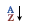 vše pod čarou (tj. tyto doplňující pokyny) smazatvytisknout a odevzdat vyučujícímu českého jazyka (nejpozději do 31. března 2020)